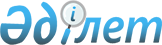 О внесении изменений в постановление Правления Национального Банка Республики Казахстан от 27 августа 2013 года № 216 "Об утверждении Правил добровольного возврата лицензии на управление инвестиционным портфелем с правом привлечения добровольных пенсионных взносов, проведения добровольной и принудительной ликвидации добровольных накопительных пенсионных фондов, а также передачи пенсионных активов и обязательств по договорам о пенсионном обеспечении за счет добровольных пенсионных взносов"
					
			Утративший силу
			
			
		
					Постановление Правления Национального Банка Республики Казахстан от 26 февраля 2014 года № 27. Зарегистрировано в Министерстве юстиции Республики Казахстан 12 апреля 2014 года № 9323. Утратило силу постановлением Правления Агентства Республики Казахстан по регулированию и развитию финансового рынка от 30 марта 2020 года № 38.
      Сноска. Утратило силу постановлением Правления Агентства РК по регулированию и развитию финансового рынка от 30.03.2020 № 38 (вводится в действие по истечении двадцати одного календарного дня после дня его первого официального опубликования).
      В целях реализации Закона Республики Казахстан от 10 января 2014 года "О внесении изменений и дополнений в некоторые законодательные акты Республики Казахстан по вопросам социального обеспечения" Правление Национального Банка Республики Казахстан ПОСТАНОВЛЯЕТ:
      1. Внести в постановление Правления Национального Банка Республики Казахстан от 27 августа 2013 года № 216 "Об утверждении Правил добровольного возврата лицензии на управление инвестиционным портфелем с правом привлечения добровольных пенсионных взносов, проведения добровольной и принудительной ликвидации добровольных накопительных пенсионных фондов, а также передачи пенсионных активов и обязательств по договорам о пенсионном обеспечении за счет добровольных пенсионных взносов" (зарегистрированное в Реестре государственной регистрации нормативных правовых актов под № 8810, опубликованное 6 декабря 2013 года в газете "Юридическая газета" № 184 (2559) следующие изменения:
      заголовок изложить в следующей редакции:
      "Об утверждении Правил добровольного возврата лицензии на управление инвестиционным портфелем с правом привлечения добровольных пенсионных взносов, проведения добровольной и принудительной ликвидации добровольных накопительных пенсионных фондов, а также передачи пенсионных активов и обязательств по договорам о пенсионном обеспечении за счет добровольных пенсионных взносов, и установления перечня документов, подтверждающих отсутствие у добровольного накопительного пенсионного фонда обязательств и действующих договоров по деятельности, осуществляемой на основании лицензии на управление инвестиционным портфелем с правом привлечения добровольных пенсионных взносов и лицензии на осуществление других видов деятельности на рынке ценных бумаг";
      пункт 1 изложить в следующей редакции:
      "1. Утвердить прилагаемые Правила добровольного возврата лицензии на управление инвестиционным портфелем с правом привлечения добровольных пенсионных взносов, проведения добровольной и принудительной ликвидации добровольных накопительных пенсионных фондов, а также передачи пенсионных активов и обязательств по договорам о пенсионном обеспечении за счет добровольных пенсионных взносов, и установления перечня документов, подтверждающих отсутствие у добровольного накопительного пенсионного фонда обязательств и действующих договоров по деятельности, осуществляемой на основании лицензии на управление инвестиционным портфелем с правом привлечения добровольных пенсионных взносов и лицензии на осуществление других видов деятельности на рынке ценных бумаг.";
      в Правилах добровольного возврата лицензии на управление инвестиционным портфелем с правом привлечения добровольных пенсионных взносов, проведения добровольной и принудительной ликвидации добровольных накопительных пенсионных фондов, а также передачи пенсионных активов и обязательств по договорам о пенсионном обеспечении за счет добровольных пенсионных взносов, утвержденных указанным постановлением:
      заголовок изложить в следующей редакции:
      "Правила добровольного возврата лицензии на управление инвестиционным портфелем с правом привлечения добровольных пенсионных взносов, проведения добровольной и принудительной ликвидации добровольных накопительных пенсионных фондов, а также передачи пенсионных активов и обязательств по договорам о пенсионном обеспечении за счет добровольных пенсионных взносов, и установления перечня документов, подтверждающих отсутствие у добровольного накопительного пенсионного фонда обязательств и действующих договоров по деятельности, осуществляемой на основании лицензии на управление инвестиционным портфелем с правом привлечения добровольных пенсионных взносов и лицензии на осуществление других видов деятельности на рынке ценных бумаг";
      преамбулу изложить в следующей редакции:
      "Настоящие Правила добровольного возврата лицензии на управление инвестиционным портфелем с правом привлечения добровольных пенсионных взносов, проведения добровольной и принудительной ликвидации добровольных накопительных пенсионных фондов, а также передачи пенсионных активов и обязательств по договорам о пенсионном обеспечении за счет добровольных пенсионных взносов и установления перечня документов, подтверждающих отсутствие у добровольного накопительного пенсионного фонда обязательств и действующих договоров по деятельности, осуществляемой на основании лицензии на управление инвестиционным портфелем с правом привлечения добровольных пенсионных взносов и лицензии на осуществление других видов деятельности на рынке ценных бумаг (далее - Правила) определяют порядок добровольного возврата лицензии на управление инвестиционным портфелем с правом привлечения добровольных пенсионных взносов, проведения добровольной и принудительной ликвидации добровольных накопительных пенсионных фондов, а также передачи пенсионных активов и обязательств по договорам о пенсионном обеспечении за счет добровольных пенсионных взносов при добровольном возврате или лишении лицензии на управление инвестиционным портфелем с правом привлечения добровольных пенсионных взносов, добровольной и принудительной ликвидации добровольных накопительных пенсионных фондов, и устанавливают перечень документов, подтверждающих отсутствие у добровольного накопительного пенсионного фонда обязательств и действующих договоров по деятельности, осуществляемой на основании лицензии на управление инвестиционным портфелем с правом привлечения добровольных пенсионных взносов и лицензии на осуществление других видов деятельности на рынке ценных бумаг.";
      пункт 1 изложить в следующей редакции:
      "1. Добровольный накопительный пенсионный фонд (далее - Фонд) на основании решения общего собрания акционеров в течение десяти рабочих дней со дня перевода пенсионных активов и обязательств по договорам о пенсионном обеспечении за счет добровольных пенсионных взносов в единый накопительный пенсионный фонд обращается в Национальный Банк Республики Казахстан (далее - уполномоченный орган) с заявлением на добровольный возврат лицензии на управление инвестиционным портфелем с правом привлечения добровольных пенсионных взносов (далее - заявление).
      Фонд в течение десяти рабочих дней со дня принятия решения общим собранием акционеров Фонда уведомляет уполномоченный орган о добровольном возврате лицензии на управление инвестиционным портфелем с правом привлечения добровольных пенсионных взносов.";
      пункт 11 изложить в следующей редакции:
      "11. К ходатайству, подписанному первым руководителем Фонда, заверенному печатью Фонда и составленному по форме в соответствии с приложением 2 к Правилам, прилагаются следующие документы:
      1) решение общего собрания акционеров о добровольной ликвидации Фонда;
      2) документ, подтверждающий отсутствие у добровольного накопительного пенсионного фонда обязательств, предусмотренных договором о пенсионном обеспечении за счет добровольных пенсионных взносов;
      3) акт приема - передачи пенсионных активов и обязательств Фонда по договорам о пенсионном обеспечении за счет добровольных  пенсионных взносов, подписанный первыми руководителями Фонда, единого накопительного пенсионного фонда, банка-кастодиана единого накопительного пенсионного фонда, банка-кастодиана Фонда и управляющего инвестиционным портфелем Фонда (при наличии такового) или лицами их замещающими, заверенный печатями указанных организаций;
      4) бухгалтерский баланс и пояснительная записка к нему, свидетельствующие об отсутствии обязательств, предусмотренных договором о пенсионном обеспечении за счет добровольных пенсионных взносов.
      В пояснительной записке к бухгалтерскому балансу Фонда раскрывается информация о кредиторах Фонда (при их наличии) с указанием сумм кредиторской задолженности и основаниях их возникновения.
      Бухгалтерский баланс и пояснительная записка к нему составляются на дату, предшествующую дате направления ходатайства;
      5) документы, подтверждающие отсутствие у добровольного накопительного пенсионного фонда обязательств и действующих договоров по деятельности, осуществляемой на основании лицензии на управление инвестиционным портфелем с правом привлечения добровольных пенсионных взносов и лицензии на осуществление других видов деятельности на рынке ценных бумаг:
      письмо добровольного накопительного пенсионного фонда об отсутствии обязательств по соответствующим видам деятельности, а также об отсутствии действующих договоров по указанным видам деятельности;
      письмо АО "Центральный депозитарий ценных бумаг" о закрытии в системе учета центрального депозитария лицевого счета и всех субсчетов на лицевом счете добровольного накопительного пенсионного фонда и расторжении договора депозитарного обслуживания, договора текущего счета и договора о приеме и выдаче операционных документов в виде факсимильных сообщений;
      письмо АО "Казахстанская фондовая биржа" об отсутствии задолженности перед АО "Казахстанская фондовая биржа.";
      правый верхний угол приложения 1 изложить в следующей редакции:
      Форма            
      Председателю
      Национального Банка
      Республики Казахстан";
      правый верхний угол приложения 2 изложить в следующей редакции:
      Форма            
      Председателю     
      Национального Банка  
      Республики Казахстан";
      правый верхний угол приложения 3 изложить в следующей редакции:
      2. Настоящее постановление вводится в действие по истечении десяти календарных дней после дня его официального опубликования.
      Председатель
      Национального Банка                        К. Келимбетов
					© 2012. РГП на ПХВ «Институт законодательства и правовой информации Республики Казахстан» Министерства юстиции Республики Казахстан
				"Приложение 1
к Правилам добровольного возврата
лицензии на управление инвестиционным
портфелем с правом привлечения
добровольных пенсионных взносов,
проведения добровольной и принудительной
ликвидации добровольных накопительных
пенсионных фондов, а также передачи
пенсионных активов и обязательств по
договорам о пенсионном обеспечении за счет
добровольных пенсионных взносов,
и установления перечня документов,
подтверждающих отсутствие у добровольного
накопительного пенсионного фонда обязательств и
действующих договоров по деятельности,
осуществляемой на основании лицензии на
управление инвестиционным портфелем с правом
привлечения добровольных пенсионных взносов и
лицензии на осуществление других видов
деятельности на рынке ценных бумаг"Приложение 2
к Правилам добровольного возврата
лицензии на управление инвестиционным
портфелем с правом привлечения
добровольных пенсионных взносов,
проведения добровольной и принудительной
ликвидации добровольных накопительных
пенсионных фондов, а также передачи
пенсионных активов и обязательств по
договорам о пенсионном обеспечении за счет
добровольных пенсионных взносов,
и установления перечня документов,
подтверждающих отсутствие у добровольного
накопительного пенсионного фонда обязательств и
действующих договоров по деятельности,
осуществляемой на основании лицензии на
управление инвестиционным портфелем с правом
привлечения добровольных пенсионных взносов и
лицензии на осуществление других видов
деятельности на рынке ценных бумаг"Приложение 3
к Правилам добровольного возврата
лицензии на управление инвестиционным
портфелем с правом привлечения
добровольных пенсионных взносов,
проведения добровольной и принудительной
ликвидации добровольных накопительных
пенсионных фондов, а также передачи
пенсионных активов и обязательств по
договорам о пенсионном обеспечении за счет
добровольных пенсионных взносов,
и установления перечня документов,
подтверждающих отсутствие у добровольного
накопительного пенсионного фонда обязательств и
действующих договоров по деятельности,
осуществляемой на основании лицензии на
управление инвестиционным портфелем с правом
привлечения добровольных пенсионных взносов и
лицензии на осуществление других видов
деятельности на рынке ценных бумаг".